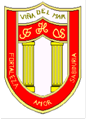 LISTA DE ÚTILES 8° BÁSICO AÑO 2022*ESTUCHE COMPLETO, CON SUS ÚTILES DE ESCRITORIO PARA TODAS LAS ASIGNATURAS OBLIGATORIO.LENGUA Y LITERATURA 1 CUADERNO UNIVERSITARIO DE 100 HOJAS LÍNEAESTUCHE COMPLETO: LÁPICES PASTA AZUL Y ROJO, LÁPIZ GRAFITO, GOMA BORRAR, CORRECTOR, STICK FIX, TIJERAS PUNTA ROMA, REGLA DE SUBRAYADO, 12 LÁPICES COLORES, SACAPUNTAS CON DEPÓSITO Y DESTACADOR1 CUADERNO UNIVERSITARIO DE 100 HOJAS CALIGRAFÍA HORIZONTAL.2 HOJAS BLOCK H-10INGLÉS1 CUADERNO UNIVERSITARIO CUADRO GRANDE (MATEMÁTICA) 100 HOJAS1 DICCIONARIO INGLÉS-ESPAÑOL (OBLIGATORIO)HISTORIA, GEOGRAFÍA Y CIENCIAS SOCIALES.1 CUADERNO 100 HOJAS UNIVERSITARIO.1 BLOCK OFICIO PREPICADO (PARA TRABAJOS EN CLASES, ACTIVIDADES, OTROS)MATEMÁTICA2 CUADERNOS CUADRICULADOS MATEMÁTICA UNIVERSITARIOS1 TRANSPORTADOR METÁLICO (Los materiales se solicitarán en la 1era clase y serán guardados en el Colegio1 COMPÁS		    deben venir marcados)CIENCIAS NATURALES1 CUADERNO UNIVERSITARIO CUADRO 100 HOJAS2 HOJAS DE PAPEL MILIMETRADOTECNOLOGÍA1 CUADERNO DE CUADRO DE 100 HOJASSegún unidades tratadas, el resto de materiales se pedirá durante el año.ARTES VISUALES (asignatura electiva, el alumno deberá elegir entre artes visuales y música)2 BLOCK H-10 MAS UNA CROQUERA GRANDELÁPICES DE COLORES  6 U 8 (DE PREFERENCIA ACUARELABLES)Según unidades tratadas, el resto de materiales se pedirá durante el añoMÚSICA (asignatura electiva, el alumno deberá elegir entre artes visuales y música)1 CUADERNO  DE PAUTA ENTERA1 CUADERNO 40 HOJAS. LÍNEA O CUADRO1 INSTRUMENTO A ELECCIÓN. Ejemplo: FLAUTA, GUITARRA, TECLADO, BAJO otros, en el caso de ser instrumento eléctrico, traer cables correspondientes.ORIENTACIÓN1 CUADERNO COLLEGE 80 HOJASEDUCACIÓN FÍSICA Y SALUDZAPATILLAS DEPORTIVAS (NO PLANAS NI LONA)ÚTILES DE ASEO PERSONAL (POLERA DE CAMBIO, TOALLA, JABÓN, DESODORANTE)1 BOTELLA PARA AGUA1 CUADERNO CUADRICULADO CHICO 80 HOJASUNIFORME OFICIAL, SEGÚN REGLAMENTO DE COLEGIO.IMPORTANTE: ALUMNOS (AS) EXIMIDOS POR INDICACIÓN MÉDICA DEBEN PRESENTAR EN MARZO 31, CERTIFICADO QUE ACREDITE SU EXIMICIÓN.IMPORTANTE:  SE ENTREGA LISTA DE LECTURAS MENSUALES, CON EL FIN DE TOMAR TODAS LAS MEDIDAS PARA QUE LOS ALUMNOS(AS) LEAN OPORTUNAMENTE SUS TEXTOS.*LISTA DE LECTURAS DOMICILIARIAS AL REVERSO DE LA HOJA.NIVEL OCTAVO BASICO 2022“EL LIBRO ES FUERZA, ES VALOR,ES PODER, ES ALIMENTO;ANTORCHA DEL PENSAMIENTOY MANANTIAL DEL AMOR”.RUBÉN DARÍOMESSEMESTRETÍTULO DE LA OBRAAUTORMARZOPRIMERACTIVIDAD COMPRENSIÓN LECTORA---------ABRILPRIMERSUB-TERRABALDOMERO LILLOMAYOPRIMEREL CLUB DE LOS QUE SOBRANLUIS EMILIO GUZMÁNJUNIOPRIMERQUIQUE HACHE, DETECTIVE. EL MISTERIO DEL ARQUERO DESAPARECIDOGONZALO MARTÍNEZ Y SERGIO GÓMEZAGOSTOSEGUNDOEL DIARIO DE ANA FRANKANA FRANKSEPTIEMBRESEGUNDOSAKANUSOYIN, CAZADORES DE TIERRA DEL FUEGOVÍCTOR CARVAJALOCTUBRESEGUNDOAMORES QUE MATANLUCÍA LARAGIONENOVIEMBRESEGUNDOHARRY POTTER, EL PRISIONERO DE AZKABANJ. K. ROWLING